CURRICULUM  VITAE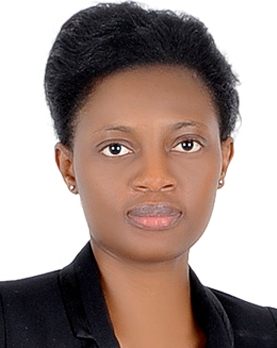 PERSONAL INFORMATIONName: KWAMKWAM.363012@2freemail.com  Date of birth: 16/05/1988Sex: FEMALEMaterial status: SINGLENationality: CAMEROONIANVisa: VISIT visaOBJECTIVESVery efficient, trustworthy and industrious WAITRESS with training and skills achieved via  years of excellent dedicated service for busy strong interpersonal, communication establishments within the hotels and catering sectors.WORKING EXPERIENCEEMIRATES LEISURE RETAIL PREMIER INN HOTEL DUBAI INVESTMENT PARK (3 YEARS)RESTAURANT HOSTESS• Warmly greet guests and bid a tender departure and invite to visit again• Find out the seating place of guests as per requirement• Present menu and hot deals of the day• Run waitlist, gauge kitchen, servers and general dining room performance• Ensure that requirements for all guests are met; including small children, disabled or food allergic guests• Examine and maintain the entrance area, doors, windows in addition to menu covers and inserts• Create new settings as per requirements and clear additional settings if not neededDeliver guest’s bill ,cash out the bill and thank them for dining at the restaurantSAWA HOTEL in Douala (June 2008-September 2010)Waitress• Greet guests and accompany them to their tables• Present menus and respond any questions regarding menu items• Serve food and beverages• Check regularly with guests to make sure that they are enjoying their meals• Take necessary action to resolve any complaints• Prepare and serve specialty dishes at tables• Inform patrons of each day specialsCHARIOT HOTEL in Buea( November 2010-december 2011)Waitress• Prepare and serve drinks and beverages to patrons following regular recipes• Mix ingredients such as soda, water, and sugar to prepare cocktails• Anticipate guests’ needs to decide if additional service is needed• Operate register and verification machines• Order required liquor and supplies• Display bottled goods and glasses to make smart lookJanuary 2012 - August 2013Customer Service RepresentativeAttracts potential customers by answering product and service questions; suggesting information about other products and services.Opens customer accounts by recording account information.Maintains customer records by updating account information.EDUCATIONAL QUALIFICATIONDegree in hotel management Advance Level CertificateOrdinary Level Certificate 